 «Использование игровых приёмовдля закрепления правильного произношения у детей старшего дошкольного возраста»Своевременное овладение правильной, чистой речью имеет большое значение для формирования полноценной личности. Человек с хорошо развитой речью легко вступает в общение. Он может понятно выражать свои мысли и желания, задавать вопросы, договариваться с партнерами о совместной деятельности. Правильная, хорошо развитая речь является одним из основных показателей готовности ребенка к успешному обучению в школе. Недостатки речи могут привести к неуспеваемости, породить неуверенность малыша в своих силах, а это будет иметь далеко идущие негативные последствия. Трудности в произношении часто влияют на самооценку ребенка и его положение в детском коллективе. Плохо говорящие дети постепенно начинают осознавать свой недостаток. Тогда они становятся молчаливыми, застенчивыми, необщительными.Я решила объединить процесс автоматизации звуков, зачастую длительный и однообразный, с игрой.Основная цель этих игр – автоматизация поставленных звуков. В разных играх автоматизация звуков осуществляется на разных этапах: изолированно, в словах, словосочетаниях, предложениях и в связной речи.Параллельно в каждой игре решаются дополнительные задачи речевого развития:развитие фонематического слуха (фонематического анализа, фонематических представлений);совершенствование грамматического строя речи;обогащение, уточнение и закрепление лексического запаса;развитие связной речи.И, кроме того, достигаются и общеобразовательные цели:развитие зрительного восприятия;развитие мыслительных операций (анализа, синтеза, обобщения);развитие высших психических функций;развитие воображения, фантазии;развитие умения взаимодействовать со сверстниками и взрослыми;развитие координации речи и движений;развитие тонкой моторики рук.При использовании этих игр я наблюдаю, что учебный процесс проходит в увлекательной форме, с азартом. Ребята с удовольствием играют и не замечают, как быстро проходит отведенное для игр время. При этом закрепление поставленных звуков в игре осуществляется в более сложной речевой ситуации, чем при повторении определённых слов и фраз за логопедом или воспроизведении заученных стихотворений или рассказов. В игре ребёнок вынужден распределять своё внимание: контролировать правильное звукопроизношение и выполнять игровые действия и правила. Ребенок строит самостоятельно речевые высказывания, подбирает слова, грамматически оформляет речь и выполняет мыслительные операции.Это сказывается на результатах работы. Помимо успешного достижения основных логопедических целей, игры способствуют решению и других задач речевого развития и совершенствования разнообразных психических процессов ребёнка. Их использование повышает интерес к логопедическим занятиям, формирует положительный эмоциональный настрой.Эти игры могут использоваться и воспитателями детского сада и родителями для закрепления соответствующих навыков. Многие из этих игр целесообразно использовать несколько раз. Ребёнок каждый следующий раз находит новое решение задачи. Он придумывает новый сюжет или по-новому пытается составить речевое высказывание.Чтобы повысить интерес детей к логопедическим занятиям, мною были подобраны и модифицированы игры и игровые приёмы. Автоматизация  звука изолированноНа этапе закрепления изолированного звука можно использовать такие игры и пособия, как:1. «Дорожки». Всевозможные рисунки. Детям дается инструкция: «У змейки болят зубки, и она не может шипеть. Помоги змейке доползти до домика, произнося звук «ш», «Посади жука на цветок, длительно произнося звук «ж» или «Помоги снежинкам долететь до Снегурочки, произнося звук «с» и т.д.2. Колючий мячик «Су-Джок» тоже может быть использован при автоматизации звуков. Нанизывая кольцо на каждый пальчик, ребенок повторяет звуки, слоги, слова. Катая мячик между ладошками, можно проговаривать предложения или стихотворения.3. В игре участвуют от 2 до 5 человек. Игроки держатся за руки, изображая воздушный шар. Проговаривая слова, участники расходятся в разные стороны – «шар надувается».         Надуваем, надуваем шар.         Больше, больше, больше – «Ба-бах!».         Лопнул наш воздушный шар         И сдувается вот так: «ш-ш-ш». Автоматизация  звука в слогах                           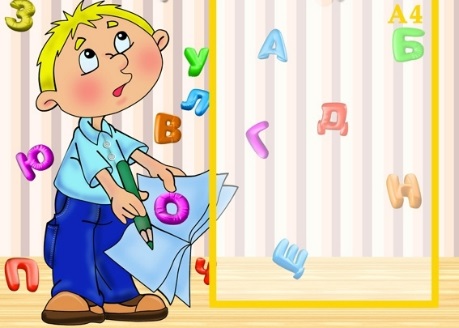 Наиболее сложной по разнообразию упражнений является работа над слогами. Дело в том, что отдельный слог, как и звук, не вызывает у ребёнка конкретного образа, не осознаётся им как структурный компонент речевого высказывания. И если звук порой может вызывать слуховую ассоциацию       («з» - комарик звенит, «р» - тигр рычит), то слог для дошкольников – весьма абстрактное понятие.При автоматизации звука в слогах, когда ещё нет возможности применять предметные и сюжетные картинки с заданным звуком, для привлечения интереса детей можно использовать следующие игры и игровые приёмы:1. «Проведи слог по звуковой дорожке»Одна «дорожка» - ровная: идя по ней, слоги нужно произносить спокойным, негромким голосом. Другая «дорожка» ведёт «по кочкам»: слоги произносятся то громко, то тихо. А вот третья «дорожка» ведёт «в гору»: в начале пути слог произносится очень тихо, затем всё громче, а «на вершине горы» - очень громко.2. «Волшебная палочка»Логопед ударяет «палочкой» по слогу нужное количество раз и произносит слоги. Затем передаёт ребёнку палочку. Ребенок, дотрагиваясь «волшебной палочкой», повторяет слоги.3. «Программист»Ребёнок имитирует работу за клавиатурой компьютера. Он ударяет по очереди каждым пальчиком по столу и проговаривает заданный слог нужное количество раз. (Можно отсчитывать бусины на счётах, перебирать бусины, выкладывать узор  и т.д.)Автоматизация  звука в словахКогда работа по автоматизации достигает этапа закрепления правильного произношения звуков в словах и фразах, можно значительно разнообразить занятия, используя наглядный материал. Использование же игровых приёмов поможет эффективно провести этапы автоматизации изолированного звука и закрепления правильного произношения этого звука в слогах. А логопедические игры помогают сделать задания для детей интересными, эмоционально окрашенными, развивающими и познавательными.1. «Фотограф»Картинки, в названии которых есть закрепляемый звук, раскладываются на столе. «Фотоаппаратом» ребёнок  фотографирует (запоминает) картинки и по памяти воспроизводит. «Фотоаппарат» - это одна из плоских игрушек для проведения игр из книги Л.А.Комаровой «Автоматизация звуков в игровых упражнениях».2. «Какая картинка спряталась?»На столе картинки с искомым звуком и другими звуками. «Волшебным экраном» закрыть ту, в которой нет искомого звука. В процессе игры формируется навык образования форм единственного и множественного числа существительных в родительном падеже.3. «Размести пассажиров»Детям предлагается в грузовик поместить только тех животных, в названии которых есть звук «с», а в автобус - тех, в названии которых есть звук «ш».4. «Собери в школу сказочных героев»Буратино и Белоснежка собираются в школу. Нужно дать Буратино школьные принадлежности, в названии которых есть звук «р», а Белоснежке – в названиях которых есть звук «л». Игра способствует не только закреплению звука, но и дифференциации сходных по произношению звуков.По такому принципу, как предыдущие игры, можно придумать много других игр. Основа – сюжетная картинка, а к ней подбираются предметные картинки. Например: на сюжетной картине ёжик в лесу, а отдельно – грибы и яблоки. На обратной стороне яблок, грибов находятся картинки с закрепляемым звуком и другими звуками. Задача ребенка – помочь ёжику собрать грибы и яблоки, выбирая только те, на картинках которых есть автоматизируемый звук. Подобные игры: «Накорми зайца морковкой»; «Подари Кате игрушки»; «Собери урожай в корзину» и т.д.5. «Собери бусы»Нанизывая на шнурок бусы, ребенок придумывает (или повторяет за логопедом) слова, в которых есть закрепляемый звук. Если дошкольнику дается инструкция придумать слово с закрепляемым звуком, идет одновременная работа и по развитию звукового анализа и синтеза. Так как ребенок может придумывать слова, в которых искомый звук занимает определенную позицию (в начале слова, в середине или в конце).6. Игры «Один - много», «Большой - маленький»Логопед выкладывает картинки. Ребенок, касаясь «волшебной палочкой» картинки, изменяет слово по образцу. Например: стул -стулья, дерево -деревья, карандаш - карандаши, ведро-ведерко, соловей-соловушка и т.д. «Волшебная палочка» - плоскостной атрибут.Через несколько занятий детям становится легче произносить автоматизируемый звук правильно, если он первый в слове или последний. А вот если автоматизируемый звук стоит в середине слова, у дошкольников возникают сложности. Так как фонематический слух у детей нарушен, они не всегда точно представляют, где находится нужный звук.Для развития фонематического восприятия звуков полезна игра со Звукоедом. Это герой (нарисованный персонаж или игрушка), который «похищает» звук из слова, а дети должны «спасти» звук – вернуть его в слово и сказать это слово правильно: С….М (СОМ), МА…..ИНА, (МАШИНА), Т…К (ТОК) и т.д.Это довольно трудно, но тем интересней для детей. Они с удовольствием помогают справиться со Звукоедом.Очень часто в своей работе использую настольно-печатные игры. Они не только помогают быстрее закрепить поставленный звук, но и способствуют развитию тонкой моторики, развитию графических навыков:1. «Помоги цветочку вырасти»На листе изображен один распустившийся цветок и несколько проклюнувшихся цветов. Ребенок помогает цветам вырасти, напевая «песенку дождя» - «ш-ш-ш».3. «Жук» На листе изображение жука. Во время произношения слова, ребёнок рисует круги на крыльях жука, «украшая» его.Инструкции: Жил-был жук, летал с травки на травку и жужжал свои песенки. Но пошёл сильный дождь и смыл у жука «нарядный костюм». Загрустил жук. Давай ему поможем. Говори правильно слова и рисуй жуку на крыльях кружочки.4. «Бабочка»Игра может использоваться в процессе работы над любой группой звуков. Принцип тот же, что и в игре «Жук». На крыльях бабочки дети рисую узоры как самостоятельно, так и по образцу логопеда. Одновременно можно закреплять у детей знания геометрических фигур и цветов.5. «Ёжик»На листе изображение ёжика без иголок. После произношения слога, слова ребёнок подрисовывает ёжику иголки.Инструкции: Однажды ёжик заболел: у него осыпались все иголки. Сидит ёжик под кустом и вздыхает «ш». Нужно вылечить ёжика и вернуть его иголки. Вспомни и произнеси слова со звуком «ш», тогда у ёжика вырастут новые иголочки.6.«Шарики»  На листе вразброс изображены воздушные шары синего и зелёного цвета без ниточек. Произнося слова, слоги с отрабатываемым звуком, ребёнок подрисовывает к шарикам ниточки.Инструкции: Детям на праздник подарили воздушные шарики, но у них оборвались ниточки. «Привяжи» ниточки к шарикам, чтобы они не улетели. Ниточки на шариках будут держаться крепко, если ты правильно произнесёшь слово.Автоматизация звука в предложениях1. «Живые предложения»Дети становятся «словами» и, взявшись за руки, образуют «предложение». Эта игра позволяет детям усвоить, что предложения состоят из слов. Слова в предложении должны стоять по порядку, раздельно, но быть «дружными» (согласованными). В конце предложения нужно ставить знак – точку, восклицательный или вопросительный знаки. Дети запоминают жестовый показ знаков: сжатый кулачок – точка, на кулачок ставится прямая рука – восклицательный знак,  на кулачок ставится рука, изогнутая в форме вопроса – вопросительный знак.2. «Близнецы».Инструкция: «Мила и Влад - близнецы, которые всегда все делают одинаково. Подумай, что делал Влад вчера, если Мила вчера полола свёклу?». В зависимости от закрепляемого звука придумываются соответствующие имена героям: Роза и Виктор; Степан и Света и т.п. При закреплении звука [л] предложения подбираются в прошедшем времени. При закреплении остальных звуков – в настоящем или будущем. Данная игра вызывает большой интерес у детей.Вследствие чего закрепляется не только правильное произношение звуков, но и проводится работа по профилактике нарушений письма.На этом этапе автоматизации звука на занятия «приходят» гости: Микки Маус, Незнайка, кукла Мила, медвежонок «Тишка», которые становятся героями игр- путешествий, игр — драматизаций и т.д.Герои всё время ошибаются. В их предложениях слова не «дружат» между собой или стоят не на своём месте. Дети помогают героям исправить ошибки. При этом каждый ребенок объясняет, что он сделал - «подружил» слова в предложении или поставили слова по порядку. Герои сказок загадывают ребятам загадки и просят выполнить трудные задания:закончить предложение, подсказав последнее слово по картинке;самостоятельно придумать предложение по картинке или с заданным словом;собрать разрезанную картинку и придумать предложение;выбрать из нескольких картинок одну – с автоматизируемым звуком и составить предложение;составить схему предложения. Автоматизация звука в связной речиНа последнем этапе автоматизации звука используются различные пересказы, составлении рассказов по картине или по серии картин. Эти задания довольно утомительны для ребёнка. Чтобы вызвать интерес детей, можно использовать пересказы и рассказы с фигурками на магнитной доске, небольшими игрушками, придумывание сказок и их разыгрывание  и др.Все игры нацелены на то, чтобы поддерживать у детей интерес к занятиям, сконцентрировать их неустойчивое внимание, вызвать положительные эмоции. Эти игры должны стать основой для установления контакта с трудными детьми, а значит, они будут способствовать достижению наибольшего эффекта в коррекции произношения звуков.